Job title: Ergonomist	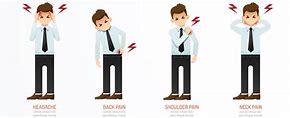 Job title: ErgonomistHuman factors specialistErgonomists help to make sure that equipment and machinery is safe and easy to use.Entry requirements: You can qualify as an ergonomist by doing a degree in ergonomics.You can also complete a degree in a related subject then take a postgraduate course in ergonomics. Related subjects include:occupational therapyphysiotherapypsychologysports sciencedesign engineeringEntry requirementsYou'll usually need:2 to 3 A levels for a degreea degree in a relevant subject for postgraduate studySkills required: You'll need:knowledge of psychology maths knowledge analytical thinking skills knowledge of English language knowledge of engineering science and technology to be thorough and pay attention to detail thinking and reasoning skills excellent verbal communication skills to be able to carry out basic tasks on a computer or hand-held deviceWhat you'll do: Your tasks will vary depending on your role, but will usually include:speaking with clients to find out more about the issue that needs solvingdesigning office layouts and advising on suitable furniture and equipmentadvising on the organisation of production lines and workstationsdesigning equipment and improving access for people with disabilitiesdeveloping equipment and systems that are easy to use and less likely to lead to problemschanging transport design to increase the safety for the driver and passengersdesigning signs that are easy to understandcarrying out user trials to test new designs, and providing feedback to the manufacturer or clientacting as an expert witness in cases of industrial injuryWhat you’ll earn: £20,000 StarterTo £60,000 ExperiencedWorking hours, patterns and environment:38-40 hours per weekYou could work between 8am and 6pm attending events or appointmentsCareer path and progression:With experience, you could progress into line management or project management.You could move into consultancy work, or provide specialist services like workplace design or health and safety.